LAPORAN AKHIR KULIAHAsuhan Keperawatan pada Pasien dengan Penyakit Diabetes Mellitus di Ruang Perawatan UPT Puskesmas Wates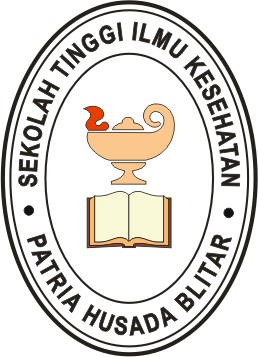 BETY DESIANA NIM 1712043Program Studi Pendidikan NersSEKOLAH TINGGI ILMU KESEHATAN PATRIA HUSADA BLITAR2020HALAMAN PERSETUJUAN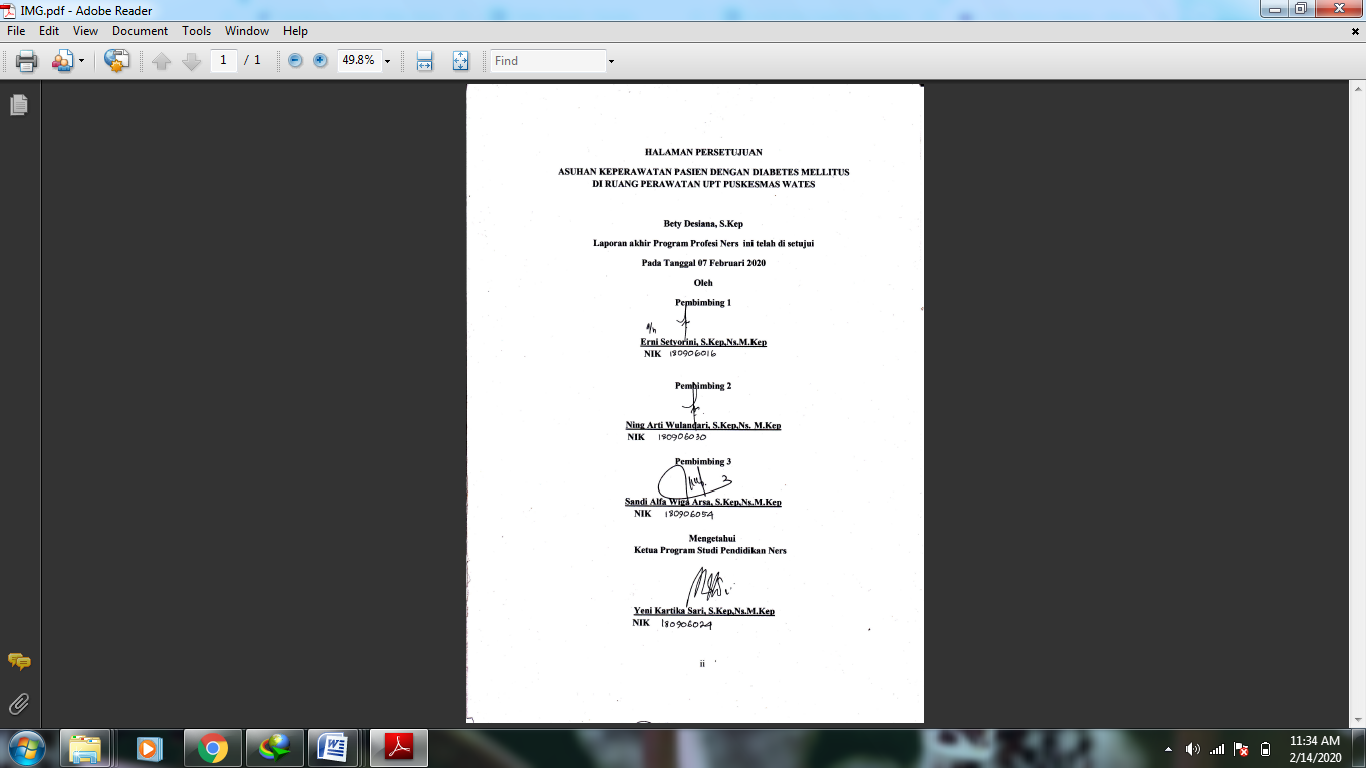 ASUHAN KEPERAWATAN PASIEN DENGAN DIABETES MELLITUS DI RUANG PERAWATAN UPT PUSKESMAS WATESBety Desiana, S.KepLaporan akhir Program Profesi Ners ini telah di setujui Pada Tanggal 07 Februari 2020Oleh Pembimbing 1Erni Setyorini, S.Kep,Ns.M.Kep NIKPembimbing 2Ning Arti Wulandari, S.Kep,Ns. M.Kep NIKPembimbing 3Sandi Alfa Wiga Arsa, S.Kep,Ns.M.Kep NIKMengetahuiKetua Program Studi Pendidikan NersYeni Kartika Sari, S.Kep,Ns.M.Kep NIKii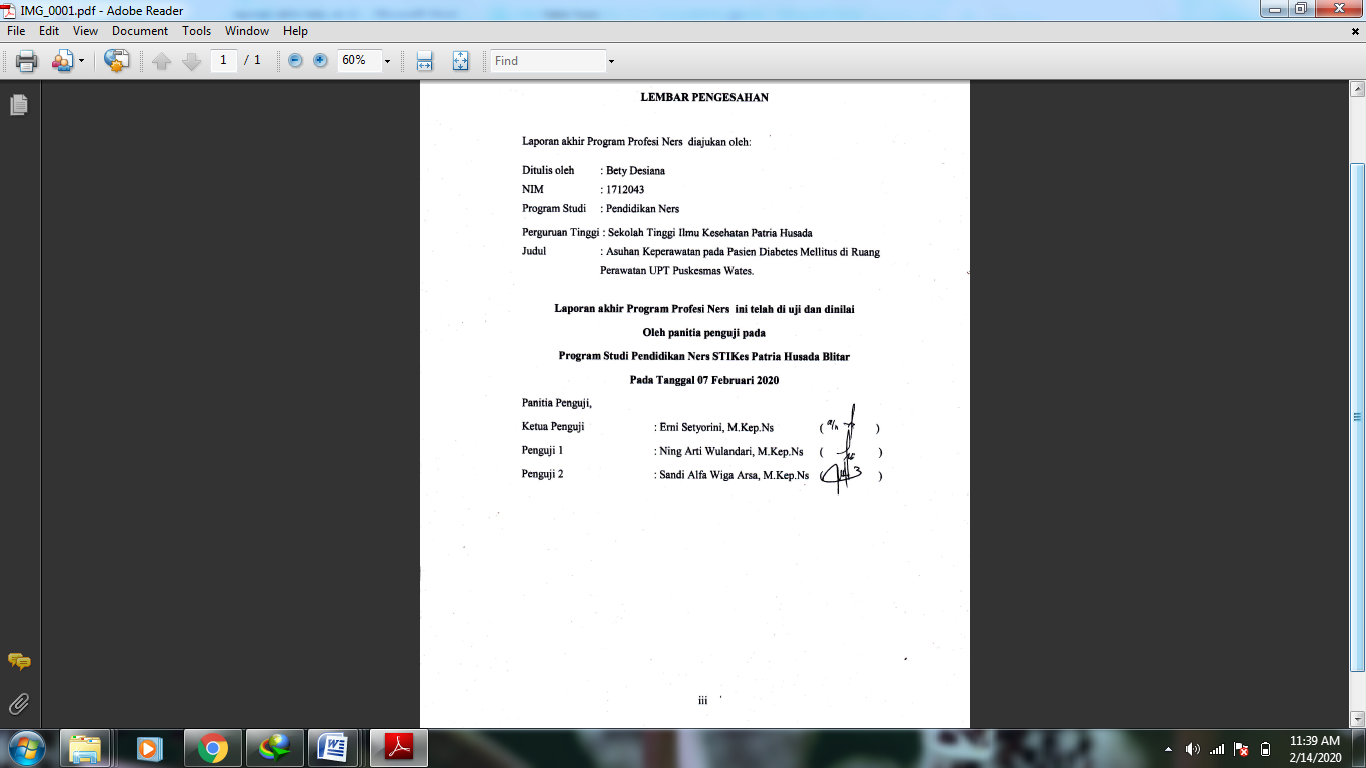 LEMBAR PENGESAHA NLaporan akhir Program Profesi Ners diajukan oleh:Ditulis oleh	: Bety Desiana NIM		1712043Program Studi	: Pendidikan NersPerguruan Tinggi : Sekolah Tinggi Ilmu Kesehatan Patria HusadaJudul	: Asuhan Keperawatan pada Pasien Diabetes Mellitus di Ruang Perawatan UPT Puskesmas Wates.Laporan akhir Program Profesi Ners ini telah di uji dan dinilai Oleh panitia penguji padaProgram Studi Pendidikan Ners STIKes Patria Husada BlitariiiUCAPAN TERIMA KASIHDengan menyebut nama Allah SWT yang Maha Pengasih lagi Maha Panyayang, saya ucapkan puja dan puji syukur atas kehadirat-Nya, yang telah melimpahkan rahmat, hidayah, dan inayah-Nya, sehingga dapat menyelesaikan laporan akhir kuliah yang berjudul “Asuhan Keperawatan pada Pasien dengan Penyakit Diabetes Mellitus di Ruang Perawatan UPT Puskesmas Wates ”. Laporan yang telah saya susun banyak mendapatkan bantuan dari berbagai pihak. Untuk itu saya menyampaikan banyak terima kasih kepada:Ibu Erni setyorini, S.Kep.Ns, M.Kep selaku ketua pengujiIbu Ning Arti Wulandari S.Kep.Ners., M.Kep selaku penguji 1Bpk. SandiAlfa, S.Kep.Ners., M. Kep selaku penguji 2Orang tua yang telah memberikan dukungan baik materi maupun non materiTeman- teman yang tidak bisa kami sebutkan satu per satu yang telah memberikan dukungan.Terlepas dari semua itu, saya menyadari sepenuhnya bahwa masih banyak kekurangan dari laporan yang telah disusun ini. Oleh karena itu saya mengharap segala saran dan kritik dari pembaca agar dapat memperbaiki laporan ini.Akhir kata saya berharap semoga laporan ini dapat bermanfaat bagi peneliti khususnya dan bagi pembaca umumnya.Blitar, Pebruari 2020PenulisivDAFTAR ISIviDAFTAR TABELTabel 1.1 Prosentase lima besar penyakit di wilayah kerja UPTPuskesmas Wates tahun 2019	3Tabel 1.2 Prosentase lima besar penyakit di ruang perawatan UPTPuskesmas Wates tahun 2019	3Tabel 2.1 Klasifikasi Diabetes dan Intoleransi Glukosa Abnormal(ADA, 2016)	8Tabel 2.2 Kriteria Diagnosis DM	16Tabel 2.3 Kadar Tes Laboratorium Darah untuk Diagnosis Diabetes danPrediabetes	16Tabel 2.4 Kadar Glukosa Darah Sewaktu dan Puasa Sebagai Patokan Penyaring dan Diagnosis DM	17Tabel 2.5 Profil obat antihiperglikemia oral yang tersediadi Indonesia	29Tabel 2.6 Diagnosa dan Intervensi keperawatan	32Tabel 4.1 Analisis asuhan keperawatan pada pasien DM	63viiDAFTAR GAMBARGambar 2.1 Langkah 1 Senam kaki DM…	25Gambar 2.2 Langkah 2 Senam kaki DM…	26Gambar 2.3 Langkah 3 Senam kaki DM…	26Gambar 2.4 Langkah 4 Senam kaki DM…	26Gambar 2.5 Langkah 5 Senam kaki DM…	27Gambar 2.6 Langkah 6 Senam kaki DM…	27Gambar 2.7 Langkah 10Senam kaki DM…	28Gambar 2.8 Patofisiologi Diabetes mellitus tipe 2	43viiiASUHAN KEPERAWATAN PADA PASIEN DIABETES MELLITUS DI RUANG PERAWATAN UPT PUSKESMAS WATESAbstrak: Diabetes mellitus merupakan penyakit yang ditandai dengan hiperglikemia yang diakibatkan oleh gangguan sekresi insulin dan resisten insulin atau keduanya yang dapat menimbulkan komplikasi mikrovaskuler yaitu neuropati perifer diabetic jika pengelolaannya tidak diperhatikan. Beberapa pengelolaan asuhan keperawatan meliputi terapi diet, edukasi, latihan fisik, penggunaan obat dan kontrol rutin. Tujuan dari asuhan keperawatan ini adalah melaksanakan asuhan keperawatan pada pasien diabetes mellitus meliputi aspek bio-psiko-sosial dengan pendekatan proses keperawatan yang menggunakan cara studi kasus yang melibatkan empat pasien DM. Pengumpulan data dilakukan dengan wawancara, observasi, studi pustaka dan studi dokumentasi. Analisa data dilakukan dengan mencocokkan data subyektif dan obyektif dengan tanda gejala mayor dan minor dengan teori. Hasil studi kasus menunjukkan bahwa sebanyak 4 kasus mengalami ketidakstabilan glukosa darah, 2 pasien mengalami gangguan integritas klit dan nyeri sebab terdapat gangrene, 1 pasien mengeluh sesak, 2 pasien mengalami hipertermi, serta 2 pasien mengalami nausea. Saran bagi puskesmas dan petugas kesehatan. Saran bagi profesi keperawatan diharapkan memprioritaskan penatalaksanaan DM secara terpadu berdasar 4 pilar pengelolaan diabetes yang dimasukkan ke dalam sebuah asuhan keperawatan. Bagi lahan praktik diharapkan dapat meningkatkan pelayanan pasien di ruang perawatan secara terpadu berdasar 4 pilar, serta bagi pasien dan keluarga diharapkan dapat mengaplikasikan 4 pilar pengelolaan pada kehdupan sehari- hari.Kata kunci: Pasien DM, Asuhan keperawatan Diabetes mellitus, ruang perawatan.Panitia Penguji,Pada Tanggal 07 Februari 2020Ketua Penguji: Erni Setyorini, M.Kep.Ns(	)Penguji 1: Ning Arti Wulandari, M.Kep.Ns(	)Penguji 2: Sandi Alfa Wiga Arsa, M.Kep.Ns(	)